Описание:Армирующая сетка из стекловолокна специально предназначена для армирования систем теплоизоляционных композиционных «VOLMA FASADE». Сетка с переплетенными волокнами из стеклянных нитей, образующими ячейки с размерами сторон 5х5 мм. Сетка из стекловолокна армирует слой, который предотвращает образование трещин вследствие деформации основания или гидрометрической усадки. Сетка помогает контролировать толщину нанесения ровного армированного слоя толщиной около 2-33 мм, армирование усиливает прочность основания, а также устойчивость к изменениям температур и абразивным воздействиям. Сетка из стекловолокна фабрично импергрирована антищелочным покрытием, которое защищает стекловолокна от растворения в щелочной среде клеевого слоя. Сетка из стекловолокна эластична и обладает необходимыми свойствами, при помощи которых она в состоянии выдержать различные виды нагрузок.
﻿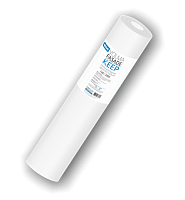 VOLMA FASADE KEEP 160/2000 ГОСТ 55225